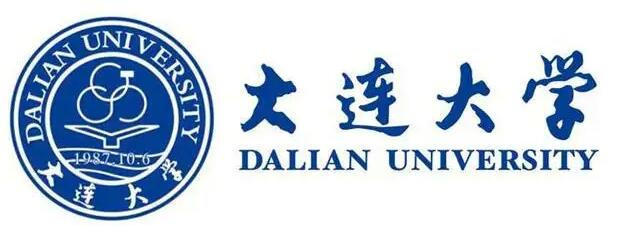 大连大学同等学力人员口腔医学专业申请硕士学位招生简章院校简介：大连大学是一所综合性大学，现已发展成为一所拥有法学、经济、教育、文学、艺术、历史、理学、工学、医学、管理10大学科门类，主要办学指标和综合办学实力进入辽宁省高校前列的综合性普通高等学校。在艾瑞深中国校友会网公布的2021年中国大学排行榜单中，大连大学位居169名。学校现有19个一级学术硕士学位授予点，3个二级学术硕士学位授予点、6个专业硕士学位授予点。大连大学临床医学学科2021年入选中国内地大学学科ESI全球排名前1％。大连大学医学院师资力量雄厚，教学及科研条件完善。医学院下设基础医学部、口腔医学系、医学检验系和中医中药学系，拥有口腔医学专业学位硕士点和人体解剖与组织胚胎学、病原生物学、生理学3个二级学术学位硕士点，拥有辽宁省有机天然产物功能性成分利用工程技术研究中心等3个省级研究实验室。大连大学有两所临床学院，分别为大连大学中山临床学院（隶属于大连大学附属中山医院）和大连大学新华临床学院（隶属于大连大学附属新华医院）。附属中山医院教学设施完备，师资力量雄厚，骨外科是国家级临床重点学科，入选“辽宁省提升高等学校核心竞争力特色学科建设工程”高水平重点学科，外科学为“辽宁省高等学校一流特色学科”。随着医学技术的不断更新发展，口腔医学作为一门研究牙齿及其周围口腔颌面部软、硬组织的发生、发育，及其疾病的病因、发病机理、诊断与治疗等的实践性、综合性、交叉性很强的临床医学科学，越发得到当代人的重视。本校现开放了口腔医学专业的同等学力人员申请硕士学位课程班，用以培养更多的口腔医学人才。培养目标：本学科专业主要通过学习和掌握扎实的口腔医学基础理论和技能，培养具有高职业素养、了解本学科专业现状和发展动态以及研究方向，同时具有广博的社会科学与自然科学知识，具备从事一定医学研究能力的，能从事口腔医疗工作的技术熟练品德高尚且拥有创新潜能的高层次口腔医学应用型人才。项目优势：1、免试入学：口腔医学类本科毕业生并获得学士学位者可申请报读；2、专业优势:口腔医学专业就业领域较宽，就业率更是能达到95%；3、师资队伍：学校坚持实施人才强校战略，实施“金普学者”系列计划，大力强化“大连市人才储备基地”的功能；4、申硕机会多：学习课程期间有5次申硕考试机会，准备时间充裕；5、科研优势：学校学校以科研创新推进事业发展，科研实力显著增强；6、综合性强：学校发挥综合性地方大学、多学科交叉融合的优势，紧密围绕大连市战略性新兴产业发展，形成以信息科学、生命科学、材料科学及人文社会科学等为引领的优势学科群。课程设置： 注：具体课程参照实际教学报考条件：1、热爱祖国，遵纪守法，品德端正。2、口腔医学类本科毕业生并获得学士学位。3、正在接受住院医师规范化培训的住院医师或已获得《住院医师规范化培训合格证书》的临床医师。4、申请人申请的专业学位类别与住院医师规范化招收专业相对应。5、第一外语为英语。报名材料：1、二代身份证原件及复印件1份；2、本科毕业证书原件及复印件、教育部学历证书电子注册备案表各1份；3、学士学位证书原件及复印件、学位证书查询结果各1份；4、《大连大学2022年同等学力人员申请硕士专业学位登记表》1份（须双面打印，见附件1）；5、正在接受住院医师规范化培训的单位证明（见附件2），或住院医师规范化培训合格证书原件及复印件1份；6、诚信承诺书打印签字1份（见附件3）；以上报名材料均需A4规格纸张打印或者复印，将本人打印及复印具体材料按照所列顺序左侧装订成册并于现场资格审核时上交，所有证书(证件)原件切勿装订入册。申请人须承诺学历、学位证书和申请材料的真实性，一经学校或认证部门查证为不属实，即取消报考资格，责任由申请人自负。培养方式：采用线上教学+自学模式，申请人按照课程设置要求，学员学习课程，完成规定的学分，达到同等学力人员申请硕士学位课程水平。学习阶段：第一阶段：课程学习阶段第二阶段：临床能力考核及学位论文学习阶段收费标准：学费共计30000元/人，按学习阶段交付，第一阶段学费15000元/人，现场报名时一次交清（请持银联卡刷卡或微信支付交费）。进入第二阶段后另交学费15000元/人。在线课程学习费由学堂在线另行收取。口腔医学专业课程口腔医学专业课程口腔医学专业课程公共课程中国特色社会主义理论与实践自然辩证法概论公共课程专业英语临床思维与人际沟通专业课耳鼻喉科学预防口腔医学专业课口腔解剖生理学口腔正畸学专业课临床药理学医学科研方法学专业课口腔内科学口腔修复学选修课儿童口腔医学诊治临床进展口腔种植学选修课牙体牙髓病学口腔分子生物学选修课口腔颌面外科学腔黏膜病学